Black Head Surf Life Saving Club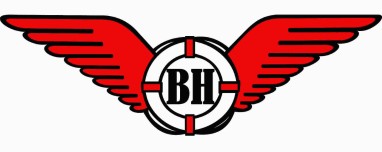 Founded	1925The 95th Annual General meeting of the Black Head Surf Life Saving Club                                        Sunday 26th July 2020 at 11:30amMinutes of the (split) AGMMeeting opened at 11.00pmAttendeesDave Bowland, Kellie Connolly, Michael Elliott, Kerri Elliott, Bruce White, Terry Aldridge, John Edstein, Mike Bartlett, Carmel Bartlett, Dick Quinn, Mark Mowbray, Scott Crawford, Tony Pengelly, Ian Marshall, Noel McManus, Tania McKone, Mark Forbes, Stephen Camilleri, Trish Camilleri, Tim Ohl, Kevin Boag, Nick Wisemantel, Jim Frewin, Reg McCoy, Kim Jeffers, Claire Pontin (Deputy Mayor), Guy Safran (Hallidays Point Tavern), ApologiesGraeme Doig, Mark Hillyer, Steve Bromhead MP, Hon David Gillespie MP, Mayor David West, Peter Dahdah, Bruce Pain, Ron Bridges, Alan Skinner, Judith Wisemantel, Brian Wilcox (Branch President), Helen Quinn, Steve & Donna Taylor (Cellarbrations), Confirmation of the Minutes of the AGM held in 2019Moved 		Mark MowbraySeconded 		Bruce WhiteThe minutes were approved by a show of hands. Business ArisingNone raisedPresentation and adoption of the Annual Report.Kev Boag spoke to his report. He praised Marty Cowper’s involvement and the increase in skill, involvement, and fun by our young members. Great weekend with Mona Vale.Lizzie Welbourne, NutriGrain series, trained with our club. Gave a great summary of his report.Tania McKone spoke on her JA Report140 Nippers this year.All positions filled and parent involvement increasing. Bruce praised Tanias efforts with the Club’s Insurance, saving 6k off the premium. Moved a vote of thanksSeconded Mark MowbrayCarriedDick Quinn spoke to his report and the great work the Club does in supporting children with a disability. Mike Bartlett OAM spoke on the Annual Report. Despite the impediments of bushfires and COVID 19 our club has performed remarkedly.He thanked Tania for revitalising nippers.He then spoke about our competitors’ involvement through Surfsports. The bar continues to power along thank to Terry, Ron and John…a major source of our income. Mike then commented on the Community Outreach aspect of the club in the community and the major improvements to the Clubhouse. He praised Terry Aldridge for his organisation of trades etc.Stuart has done a great job keeping the books balanced.He then praised Bruce- President, doing full patrols, an inspiring leader, tirelessly chasing grants and doing all he can for the Club. We are so fortunate to have a President so competent, committed and active. Mike moved a motion of thanks.Seconded Mark MowbrayCarriedAny questions in relation to the Annual Report?Scott Crawford asked the President where the balance of the 8 defibs came from? Bruce explained that the Board moved to cover these costs but in the end each venue paid for their own. Mark Mowbray moved a motion to accept the Annual ReportSeconded Bruce WhiteCarried.Presentation of the Financial Report and Balance SheetStuart explained that the auditor’s report has not arrived and thus was not able to be presented. Scott advised that the most appropriate way to move forward is for the meeting to be adjourned at the end of this AGM to allow for the report to be approved by the Board and then adopted by the members. Stuart then gave a summary of our financial situation as at the end of the financial year, April 30, this year. N.B. At the end of today’s meeting the AGM was adjourned until 11am August 23 for the presentation of the Financial Report and Balance Sheet. Election of Office Bearers for the 2020-2021 SeasonThere has only been one nomination for each position. Bruce spoke to the changes that would be made if all accepted.All present approved of the election of Officers.New Board:President					Dr Bruce WhiteVice President				Terry AldridgeDirector of Administration		Mark MowbrayDirector of Finance			Stuart HorsburghDirector of Surf Sports			Kevin BoagDirector of Lifesaving			Dave BowlandDirector of Education			Nick WisemantelDirector of Junior Activities		Tania McKonePublic Officer				Mike Bartlett			Change of OfficersFunctions Co-ordinator			Ingrid HorsburghRegistrar					Kerri ElliottFirst Aid Officer				Cathy BowlandIRB Captain				Peter GollanCOVID Co-ordinator			Kaycee WisemantelNotices of MotionAffiliation sought by Black Head SLSC with SLS Lower North Coast Branch and SLSNSWMoved:	Bruce White, Seconded: Mark Mowbray, Approved: by a show of hands.General BusinessPosition of Honorary Legal Patron	Bruce moved that John Walker be accepted as our Honorary Legal PatronSeconded	John EdsteinApproved by a show of handsBruce took us through the highlights of his report, some of the improvements to the Club and our involvement across the Community.8 defibs into key venues such as Halliday Shores, Golf Club, Foodworks, etc. Bruce then trains each venue. New public toilets at the end of the clubhouse.New bunkerNeighbourhood Safer Place (John Edstein supported this strongly)Pontoon for use by the disabled and nippers Complete bar refitImprovements to the IRB Room and the dungeon, Installation of the internet with extensive wireless networkSafer signs – all signs replaced Member profile, highlighting the absence of 13-18 year olds. Thanks to each of our sponsors, esp L J Hooker, Forster & Mayo Private Hospitals. Due to the inability to adopt the financial and auditors reports Scott Crawford moved that the meeting be adjourned until 11am on August 23 for this purpose.	Seconded		Bruce White	Approved by a show of hands.Meeting adjourned at 11.37am until August 23rdAugust 23, 2020Resumption of AGM Meeting commenced at 11.00amBruce welcomed everyone and reminded them to sign the COVID registration log. Present: Bruce White, Terry Aldridge, Scott Crawford, Kellie Connolly, Mark Mowbray, Stuart Horsburgh, Ingrid Horsburgh, Louise Murphy, David Bowland, Stephen Camilleri, Kevin Boag, Isaac Boag, Judith Pellow, Tony Weir, Paul Kremer, John Edstein, Mike Bartlett, Apologies: Nil Presentation of the Financial Report and Balance SheetBruce invited Stuart to speak to the Financial Reports and Auditors Report.Stuart broke the report down and spoke to various points in relation to both income and expenditure.Stuart invited members to ask any questions they might have.There was some discussion re cost of electricity and effectiveness of solar panels, the $4K reduction in profit, and the negative income for some fundraising. An opinion was expressed that this was due to a lack of support by members.Scott Crawford commented on the use of the word ‘Committee’ in the report where it should read ‘Board’. He added that the Registrar should not be written within the Board. These points were acknowledged.Scott asked for an update on the lease situation of the Club. Bruce explained the situation rests with SLS NSW and Crown lands. There was some discussion in relation to this and the varied realities for different clubs.Scott commented on the amazing effort in relation to securing grants.  However, he had comments in relation to accounting and liability. Essentially, this related to what portion of our balance (cash on hand) was unexpended grant money. Stuart responded. Kellie C added her own desire to know this answer. Bruce asked Scott or Kellie to email their specific question and the Board would answer them; this occurred over the next week.Scott asked what date the Board ratified the auditors’ reports given the short timeline since arriving. Bruce explained that he had been able to contact 6 Board members who all were happy to ratify the documents.It seems that not all members received the reports sent out via Surfguard. There was no explanation for this as we rely on Surfguard getting communications to all members.Stuart moved that the financial reports be accepted.Following brief discussion Mike Bartlett seconded the motion with a suggested amendment that we note that the word Committee be replaced by the word Board and the Registrar being removed from the group.Bruce asked for a show of hands for those who support the motion.Motion carried.Bruce asked if there was any further business.Bruce thanked everyone for coming and reminded them to sign the COVID paperwork.Meeting closed at 11.33am